Safe and Well Visit Referral Please email completed form to homesafety.centre@wmfs.net | homesafety.centre@wmfs.cjsm.net (Secure Email) or telephone 0800 389 5525Referrer’s details 	Member ID :   4080Name:       ___________________________________     Organisation:      ______________________________ Phone number:   ___________________________ 	_     Email: _________________________________________ 	 Job role or relationship to occupier:     __________________________________________________________ 	_  Is a joint visit required?  Yes   ☐     No   ☐       If yes, preferred days / times: _____________________________ 	 About the referred person and their home 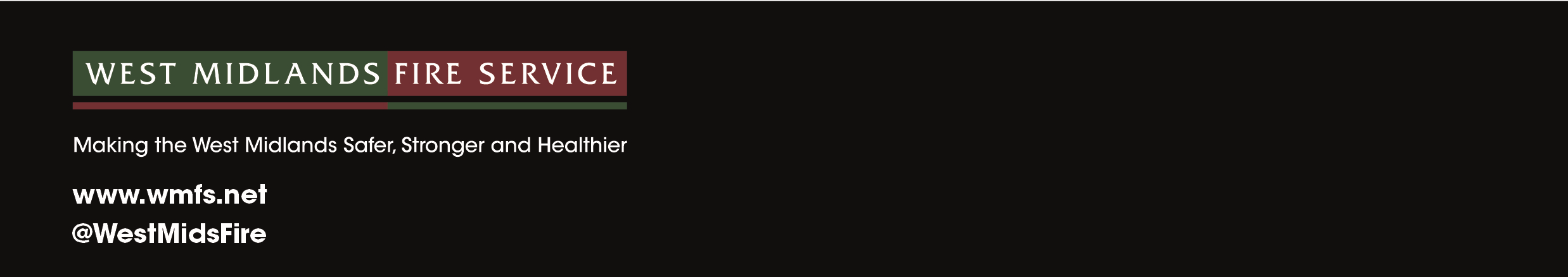 The information that you have provided will be used by West Midlands Fire Service to contact the occupier or nominated contact to arrange a Safe and Well visit.  The Safe and Well visit aims to reduce the risk to fire and other incidents.  Our full privacy statement will be provided at our visit and can be found at www.wmfs.net. Name:    _________________________________ 	       Title:   __________ 	_     Date of Birth:  ______________  Address:  	____________________________________________________________________________ Postcode: 	___________________ 	_	 Telephone:    ________________________________ 	  Is the property:   Owner Occupied?    ☐ 	 Rented?     ☐      (please tick) Are there any working smoke alarms in the property?     Yes ☐  	 No ☐ Is the occupier, or anyone else who lives in their home:  We will contact the occupier to arrange a suitable date and time for our visit.  If these arrangements need to be made via yourself or a third party, please indicate below: Contact via referrer   ☐    or   Name:   _____________________________ 	_   Tel:   _______________________ 	_ Please indicate the days and times when the occupier (or nominated contact) is usually available:                                                      Contact arrangements and availability 